Nos métiers d’entrepreneurs ou d’entrepreneuses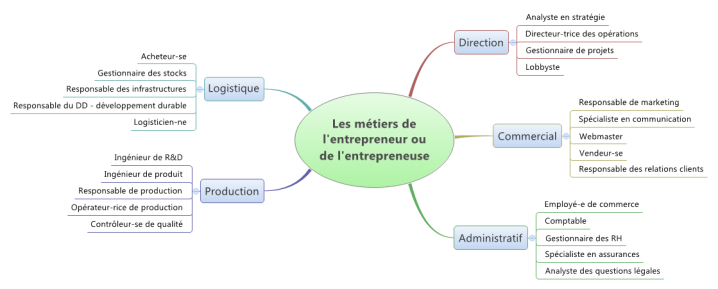 Ce formulaire est un outil de réflexion sur les différents métiers nécessaires à l’entreprise en relation avec les compétences de l’équipe portant le modèle d’affaires social. Pour chaque métier, pertinent pour votre entreprise, identifiez  dans ces cinq grands domaines entrepreneuriaux:Vos degrés de compétence dans le métier : faible, moyen ou fort 1Votre action en relation au métier: si vous allez  l’assumer, déléguer ou le sous-traiterLes mesures pour développer les compétences dans l’équipe.1 Considérez la présence de la compétence métier chez un ou plusieurs membres de l’équipeMétier / compétenceMétier / compétenceNos degrés de compétenceNotre actionMesures de développement des compétences de l’équipe dans ce métier, si nécessaire.DirectionAnalyste en stratégieDirectionDirecteur des opérationsDirectionGestionnaire de projetsDirectionLobbyisteCommercialResponsable de marketingCommercialSpécialiste en communicationCommercialWebmasterCommercialVendeurCommercialResponsable des relations clientsAdministratifEmployé de commerceAdministratifComptableAdministratifGestionnaire des RHAdministratifSpécialiste en assurancesAdministratifAnalyste des questions légalesMétier / compétenceMétier / compétenceNos degrés de compétenceNotre actionMesures de développement des compétences de l’équipe dans ce métier, si nécessaire.LogistiqueAcheteurLogistiqueGestionnaire des stocksLogistiqueResponsable des infrastructuresLogistiqueResponsable du développement durableLogistiqueLogisticienProductionIngénieur de R&DProductionIngénieur de produitProductionResponsable de productionProductionOpérateur de productionProductionContrôleur de qualité